Publicado en  el 03/11/2016 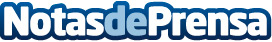 Manual para cultivar un huerto en casaAfortunadamente, hoy en día cultivar en casa está al alcance de todos, incluso de los que tienen que conformarse con vivir en un hogar con pocos metros cuadrados. Datos de contacto:Nota de prensa publicada en: https://www.notasdeprensa.es/manual-para-cultivar-un-huerto-en-casa Categorias: Interiorismo http://www.notasdeprensa.es